INFORME TRIMESTRAL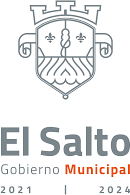 JULIO – AGOSTO -  SEPTIEMBRE2023REGIDORA MARTHA LETICIA SALAZAR CONTRERASEn cumplimiento y de conformidad a las leyes Estatales y reglamentos del Municipio de El Salto, Jalisco se describen las actividades realizadas en el periodo en comento.Consistente entre otras actividades la asistencia a las sesiones de ayuntamiento, presidir las comisiones que fueron asignadas y el trabajo como vocal en otras, reuniones de trabajo con la ciudadanía, atención ciudadana y trabajo con los colaboradoresSESIONES DEL PLENO DEL AYUNTAMIENTOCOMO PRESIDENTE DE COMISIONESCOMISIÓN DE CIENCIA Y TECNOLOGIACOMISIÓN DE NOMENCLATURACOMO VOCAL EN LAS COMISIONESCOMISIÓN DE ALUMBRADO PÚBLICOCOMISIÓN DE DERECHOS HUMANOSCOMISIÓN DE ESTACIONAMIENTOS PUBLICOSCOMISIÓN DE PATRIMONIO MUNICIPALCOMISIÓN DE PROMOCION ECONOMICACOMISIÓN DE RASTROS Y SERVICIOS COMPLEMENTARIOSCOMISIÓN DE REGISTRO CIVILCOMISIÓN DE ORNATOAtención ciudadanaSe atiende a la ciudadanía tratando de gestionar las diferentes carencias y solicitando al ayuntamiento su apoyo en otrasReuniones con la ciudadaníaEn diferentes colonias se pregunta en que podemos apoyar para poder hacer gestiones de mejora en diferentes colonias del MunicipioFecha 19 de julio 2023 30 de agosto 2023 13 de septiembre 2023Fecha13 de julio 202307 de agosto 202308 de septiembre 2023Fecha13 de julio 202307 de agosto 202308 de septiembre 2023Fecha25 de abril 202325 de mayo 202326 de junio 2023Fecha27 de abril 202329 de mayo 202329 de junio 2023Fecha12 de abril 202312 de mayo 202312 de junio 2023Fecha27 de julio 202330 de agosto 202329 de septiembre 2023Fecha27 de julio 202330 de agosto 202329 de septiembre 2023Fecha18 de julio 202318 de agosto 202318 de septiembre 2023Fecha20 de julio 202310 de agosto 202311 de septiembre 2023Fecha31 de julio 202329 de agosto 202329 de septiembre 2023